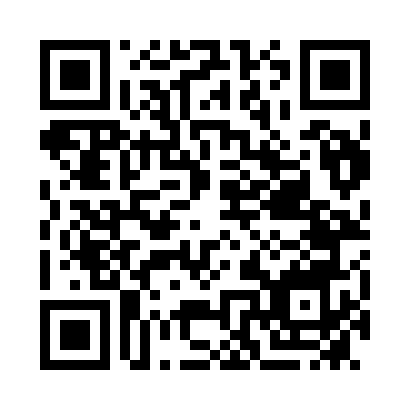 Prayer times for Baku, AzerbaijanMon 1 Apr 2024 - Tue 30 Apr 2024High Latitude Method: NonePrayer Calculation Method: Muslim World LeagueAsar Calculation Method: ShafiPrayer times provided by https://www.salahtimes.comDateDayFajrSunriseDhuhrAsrMaghribIsha1Mon4:516:2412:444:197:058:332Tue4:496:2212:444:197:068:343Wed4:476:2112:444:207:078:364Thu4:456:1912:434:207:088:375Fri4:436:1812:434:217:098:386Sat4:416:1612:434:217:108:407Sun4:396:1412:434:217:118:418Mon4:376:1312:424:227:138:429Tue4:366:1112:424:227:148:4310Wed4:346:1012:424:227:158:4511Thu4:326:0812:414:237:168:4612Fri4:306:0612:414:237:178:4713Sat4:286:0512:414:237:188:4914Sun4:266:0312:414:247:198:5015Mon4:246:0212:404:247:208:5116Tue4:226:0012:404:247:218:5317Wed4:215:5912:404:257:228:5418Thu4:195:5712:404:257:238:5619Fri4:175:5612:404:257:248:5720Sat4:155:5412:394:267:258:5821Sun4:135:5312:394:267:269:0022Mon4:115:5212:394:267:279:0123Tue4:095:5012:394:267:289:0324Wed4:085:4912:394:277:299:0425Thu4:065:4712:384:277:309:0526Fri4:045:4612:384:277:319:0727Sat4:025:4512:384:287:329:0828Sun4:005:4312:384:287:339:1029Mon3:595:4212:384:287:349:1130Tue3:575:4112:384:287:359:13